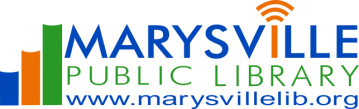 MINUTES OF MARYSVILLE PUBLIC LIBRARYPUBLIC RECORDS COMMISSION                                                                                                                   November 16, 2016 The Marysville Public Library Public Records Commission met on Wednesday, November 16, 2016, at the Main Library location.                                                                                                                                                                                       Attending: Chad Seeberg, Rebecca Wever, David G. Speicher, Sue Irwin and Anita Tiller Absent: Robert Buckley and Rhonda ThompsonStaff: Nieca Nowels, Michael Schmenk, Cindy Crawford, Chelsey Moore, and Bethany Anderson    Guests:  Jan Dick, Dave Irish and Perry ParsonsCALL TO ORDERPresident Chad Seeberg called the meeting to order at 5:00 p.m.APPROVAL OF MINUTES – November 18, 2015 President Seeberg asked if there were any corrections regarding the minutes of the last meeting. Motion 01-16Sue Irwin moved approval of the minutes as presented, seconded by Anita TillerIrwin		Aye		Buckley 	Absent		Speicher	AbsentThompson	Absent		Wever		Aye		Tiller 		AbsentMinutes were approved as presented.APPROVAL OF AGENDA – November 16, 2016President Seeberg asked if there were any corrections regarding the agenda of the meeting. Motion 02-16Rebecca Wever moved approval of the agenda as presented, seconded by Sue Irwin.Irwin		Aye		Buckley 	Absent		Speicher	AyeThompson	Absent		Wever		Aye		Tiller 		AyeAgenda was approved as presented.There was no further business.The next Public Records commission meeting will be in November 2017 board meeting, at the Main location, Marysville Public Library.The meeting was adjourned by President Seeberg at 5:04 p.m.__________________________					_______________________Chad Seeberg, President						Rhonda Thompson, Secretary